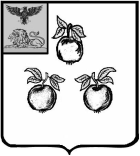 БЕЛГОРОДСКАЯ ОБЛАСТЬАДМИНИСТРАЦИЯ МУНИЦИПАЛЬНОГО РАЙОНА«КОРОЧАНСКИЙ РАЙОН» ПОСТАНОВЛЕНИЕКороча28 февраля 2023 г.                                                                                                             № 76В соответствии со статьей 93.3 Бюджетного кодекса Российской Федерации, подпунктом 21 пункта 1 статьи 47 Положения о бюджетном устройстве и бюджетном процессе в Корочанском районе, утвержденного решением Муниципального совета Корочанского района от 15 октября 2014 года №Р/97-14-2 и решением Муниципального совета Корочанского района Белгородской области от 23 декабря 2022 года № Р/553-51-3 «О бюджете муниципального района «Корочанский район» (районном бюджете) на 2023 год и плановый период 2024 и 2025 годов» администрация муниципального района «Корочанский район» п о с т а н о в л я е т:1. Утвердить Правила предоставления (использования, возврата) бюджетных кредитов из бюджета муниципального района «Корочанский район» Белгородской области бюджетам городского и сельских поселений Корочанского района Белгородской области на 2023 год (прилагаются).2. Директору МКУ «Административно-хозяйственный центр обеспечения деятельности органов местного самоуправления муниципального района «Корочанский район» Кладиенко Е.А. обеспечить размещение настоящего постановления на официальном сайте органов местного самоуправления муниципального района «Корочанский район» в информационно-коммуникационной сети общего пользования.3. Контроль за исполнением настоящего постановления возложить на первого заместителя главы администрации района - председателя комитета финансов и бюджетной политики Мерзликину Л.С.Глава администрацииКорочанского района	                                                                   Н. Нестеров                                                              Утвержденыпостановлением администрации                                                              муниципального района                                                                 «Корочанский район»                                                                   от « 28 » февраля 2023 года                                                           № 76Правила предоставления (использования, возврата) из бюджета муниципального района « Корочанский район»  бюджетам городского и сельских поселений Корочанского района бюджетных кредитов на 2023 год         1. Правила предоставления (использования, возврата) из бюджета муниципального района «Корочанский район» бюджетам городского и сельских поселений Корочанского района бюджетных кредитов на 2023 год (далее - Правила) устанавливают порядок предоставления (использования, возврата) бюджетных кредитов из бюджета муниципального района  «Корочанский район» бюджетам городского и сельских поселений Корочанского района на 2023 год (далее - бюджетные кредиты).2. Бюджетные кредиты могут предоставляться на следующие цели:а) для частичного покрытия дефицитов бюджетов городского и сельских поселений Корочанского района;б) для покрытия временных кассовых разрывов, возникающих при исполнении бюджетов городского и сельских поселений Корочанского района;в) для осуществления мероприятий, связанных с ликвидацией последствий стихийных бедствий и техногенных аварий.          3. Бюджетный кредит предоставляется бюджету городского или сельского поселения Корочанского района:а) для частичного покрытия дефицита - в случае, если прогнозируемые расходы бюджета городского или сельского поселения Корочанского района в текущем финансовом году превышают доходы бюджетов городского или сельского поселения Корочанского района (с учетом источников финансирования дефицита бюджета), а также в целях погашения долговых обязательств городского или сельского поселения Корочанского района в виде обязательств по бюджетным кредитам и кредитам, полученных от кредитных организаций;б) для покрытия временного кассового разрыва - в случае, если прогнозируемые расходы бюджета городского или сельского поселения Корочанского района (за исключением расходов капитального характера), планируемые в месяце, в котором предполагается выдача бюджетного кредита, превышают прогнозируемые доходы бюджета городского или сельского поселения Корочанского района (без учета безвозмездных перечислений на бюджетные инвестиции) в этом месяце (с учетом источников финансирования дефицита бюджета);в) для осуществления мероприятий, связанных с ликвидацией последствий стихийных бедствий и техногенных аварий, - в случае недостаточности имеющихся средств бюджета городского или сельского поселения Корочанского района.4. Бюджетные кредиты предоставляются по процентной ставке, установленной в соответствии с решением Муниципального совета Корочанского района о бюджете на текущий финансовый год и на плановый период:а) на покрытие временного кассового разрыва, возникающего при исполнении бюджета городского или сельского поселения Корочанского района, - на срок, не выходящий за пределы финансового года;б) на частичное покрытие дефицита бюджета городского или сельского поселения Корочанского района, - на срок до 5 лет;в) на осуществление мероприятий, связанных с ликвидацией последствий стихийных бедствий и техногенных аварий, - на срок до 5 лет.5. При прогнозируемом возникновении временного кассового разрыва, прогнозируемом дефиците бюджета городского и сельского поселения Корочанского района, наличии стихийных бедствий и техногенных аварий  администрация муниципального образования Корочанского района может обратиться в комитет финансов и бюджетной политики администрации Корочанского района за предоставлением бюджетного кредита.Обращение о предоставлении бюджетного кредита должно содержать обоснование необходимости предоставления бюджетного кредита, сведения о поступивших доходах и произведенных расходах бюджета городского или сельского поселения  Корочанского района   за истекший период текущего финансового года, прогноз по доходам, расходам и источникам финансирования дефицита бюджета городского или сельского поселения  Корочанского района на месяц, в котором предполагается  предоставление бюджетного кредита, и (или) на текущий финансовый год, а также источники и сроки погашения бюджетного кредита.6. Бюджетный кредит для частичного покрытия дефицита бюджета городского или сельского поселения  Корочанского района в целях погашения долговых обязательств городского или сельского поселения  Корочанского района в виде обязательств по бюджетным кредитам и кредитам, полученным от кредитных организаций, предоставляется при условии принятия городским или сельским  поселением  Корочанского района следующих обязательств:а) утверждение долговой политики городским или сельским поселением Корочанского района на очередной финансовый год и плановый период;б) неустановление и неисполнение расходных обязательств, не связанных с решением вопросов, отнесенных Конституцией Российской Федерации, федеральными законами, законами субъектов Российской Федерации к полномочиям органов местного самоуправления;в) ограничение ставок по кредитам, полученным муниципальными образованиями от кредитных организаций на уровне ключевой ставки, установленной Центральным банком Российской Федерации, увеличенной на 1 процент годовых;г) согласование с комитетом финансов и бюджетной политики администрации Корочанского района проектов решений о внесении изменений в решение о местном бюджете на текущий финансовый год и плановый период до внесения указанных проектов в представительный орган муниципального образования Корочанского района.                 7. Размер бюджетного кредита определяется исходя из бюджетных ассигнований, предусмотренных в бюджете муниципального района «Корочанский район» на цели, указанные в пункте 2 настоящих Правил, величины дефицита бюджета городского или сельского поселения Корочанского района, величины временного кассового разрыва, возникающего при исполнении бюджета городского и сельского поселения Корочанского района, размера расходов, связанных с ликвидацией последствий стихийных бедствий и техногенных аварий.	       8. Комитет финансов и бюджетной политики администрации Корочанского района в течение 20 (двадцати) рабочих дней со дня поступления документов, указанных во втором абзаце пункта 5 Правил, принимает решение о предоставлении бюджетного кредита или об отказе в предоставлении бюджетного кредита.           9.   Решение о предоставлении бюджетного кредита с указанием сроков его возврата и размера оформляется соответствующим приказом комитета финансов и бюджетной политики администрации Корочанского района.10. Бюджетный кредит не предоставляется бюджету городского или сельского поселения Корочанского района, имеющим просроченную задолженность по бюджетным кредитам, полученным ранее из бюджета муниципального района «Корочанский район», а также в случае нарушения предельных параметров, установленных статьями 92.1, 107 и 111 Бюджетного кодекса Российской Федерации.11. Предоставление бюджетного кредита оформляется соглашением между комитетом финансов и бюджетной политики администрации Корочанского района и администрацией городского или сельского поселения Корочанского района (далее - соглашение).           Обязательство  городского или сельского поселения Корочанского района по возврату бюджетного кредита является муниципальным долгом и подлежит обязательному внесению в муниципальную долговую книгу в срок, установленный Бюджетным кодексом Российской Федерации.12. Контроль за осуществлением расходов бюджетов городского или сельских поселений Белгородского района, источником финансового обеспечения которых являются бюджетные кредиты, осуществляет комитет финансов и бюджетной политики администрации Корочанского района.13. Возврат бюджетного кредита в бюджет муниципального района «Корочанский район» осуществляется городским или сельским поселением Корочанского района в порядке и сроки, которые установлены соглашением.При нецелевом использовании бюджетного кредита, невозврате либо несвоевременном возврате бюджетного кредита, неперечислении либо несвоевременном перечислении платы за пользование бюджетным кредитом, нарушении условий предоставления бюджетного кредита применяются меры, установленные действующим законодательством.14. Контроль за своевременным возвратом бюджетных кредитов в бюджет муниципального района «Корочанский район» осуществляется в соответствии с действующим законодательством Российской Федерации.Об утверждении Правил предоставления (использования, возврата) из бюджета муниципального района «Корочанский район» бюджетам городского и сельских поселений Корочанского района бюджетных кредитов на 2023 год